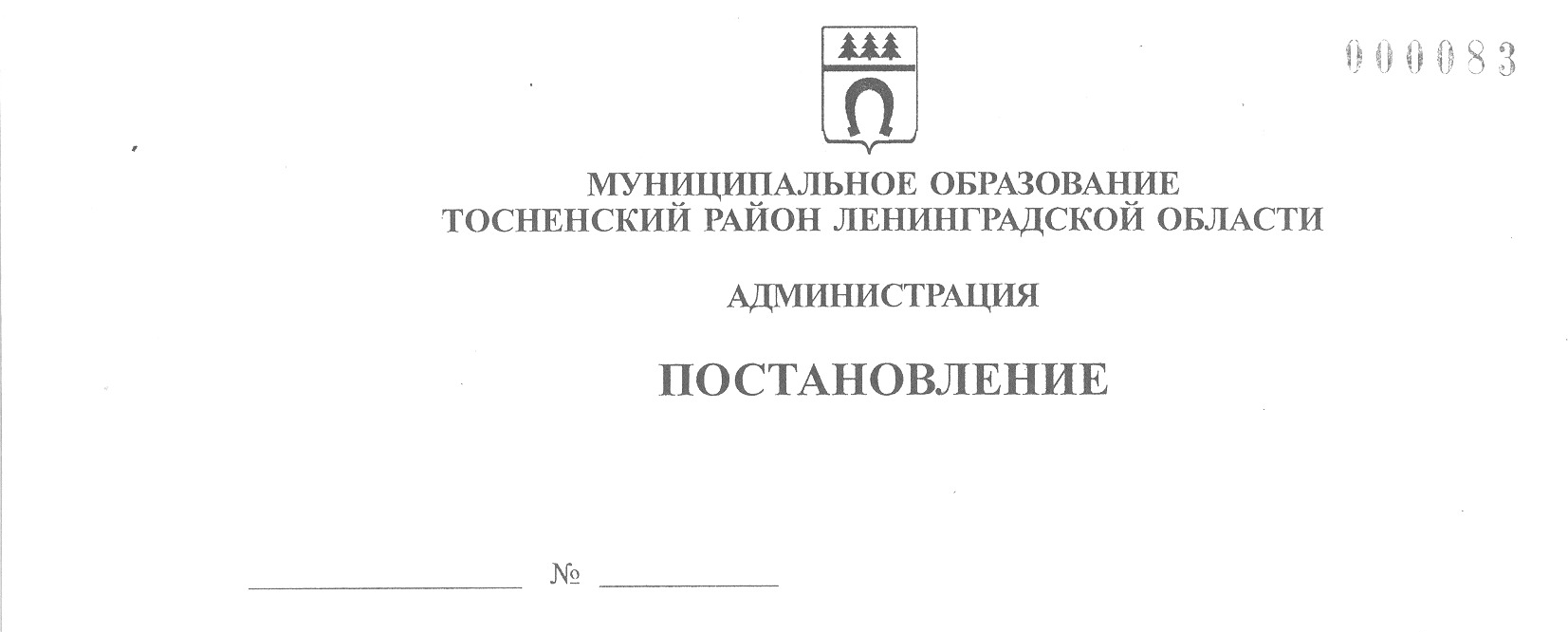 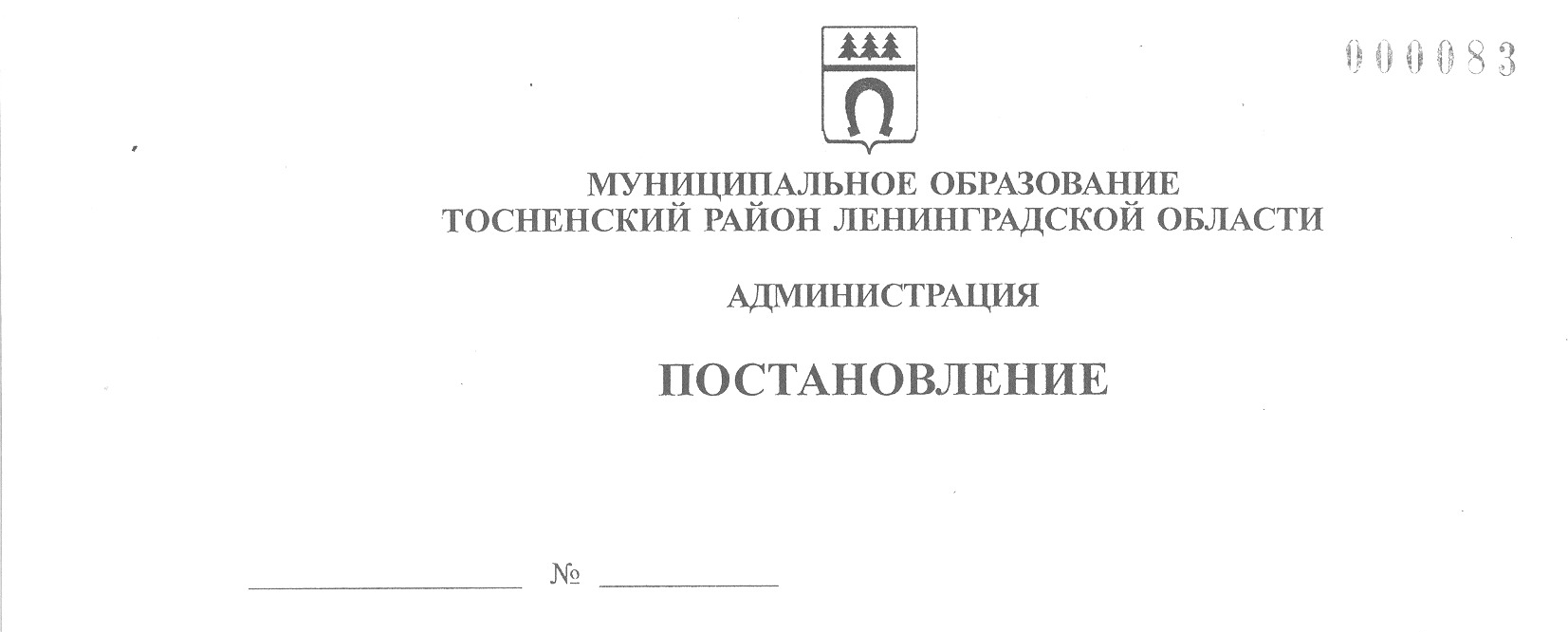       01.04.2021                          694-паО внесении изменений в постановление администрации муниципального образования Тосненский район Ленинградской области от 03.04.2015 № 1070-па «Об утверждении Административного регламента предоставления муниципальной услуги «Признание помещения жилым помещением, жилого помещения пригодным (непригодным) для проживания, многоквартирного дома аварийным и подлежащим сносу или реконструкции» на территории Тосненского городского поселения Тосненского района Ленинградской области»	В целях приведения в соответствие с действующим законодательством, исполняя полномочия администрации Тосненского городского поселения Тосненского муниципального района Ленинградской области на основании статьи 13 Устава Тосненского    городского поселения Тосненского муниципального района Ленинградской области и статьи 25 Устава муниципального образования Тосненский район Ленинградской области,       администрация муниципального образования Тосненский район Ленинградской областиПОСТАНОВЛЯЕТ:	1. Внести следующие изменения в Административный регламент предоставления муниципальной услуги «Признание помещения жилым помещением, жилого помещения пригодным (непригодным) для проживания, многоквартирного дома аварийным и подлежащим сносу или реконструкции» на территории Тосненского городского поселения     Тосненского района Ленинградской области», утвержденный постановлением адми-нистрации муниципального образования Тосненский район Ленинградской области          от 03.04.2015 № 1070-па:	1.1. Пункт 1.1. раздела 1 дополнить подпунктом 1.1.1 в следующей редакции:	«1.1.1. Основанием для проведения оценки соответствия помещения требованиям, установленным постановлением Правительства Российской Федерации от 28.01.2006      № 47 «Об утверждении Положения о признании помещения жилым помещением, жилого помещения непригодным для проживания, многоквартирного дома аварийным и подлежащим сносу или реконструкции, садового дома жилым домом и жилого дома садовым домом», и принятия решения по результатам оценки являются:	- заявление лица, имеющего право на получение муниципальной услуги;	- получение сводного перечня объектов (жилых помещений), находящихся в границах зоны чрезвычайной ситуации (далее – сводный перечень объектов (жилых помещений), сформированного и утвержденного субъектом Российской Федерации на основании сведений из Единого государственного реестра недвижимости, полученных с использованием единой системы межведомственного электронного взаимодействия и подключаемых к ней региональных систем межведомственного электронного взаимодействия».	1.2. В четвертом абзаце подпункта 2.8.2 пункта 2.8 раздела 2 слова «зарегистрировано в Едином государственном реестре прав на недвижимое имущество и сделок с ним» заменить словами «зарегистрировано в Едином государственном реестре недвижимости».	1.3. Дополнить пункт 2.8.2 раздела 2 подпунктом 2.8.2.1 в следующей редакции:	«2.8.2.1. В случае проведения комиссией оценки на основании сводного перечня объектов (жилых помещений), предоставление документов, предусмотренных 2.8.2, 2.8.3 настоящего административного регламента, не требуется».	1.4. Дополнить пункт 2.18 раздела 2 подпунктами 2.18.8, 2.18.9, 2.18.10 в следующей редакции:	«2.18.8. Иные требования, в том числе учитывающие особенности предоставления муниципальной услуги в электронной форме.	2.18.9. Предоставление муниципальной услуги в электронном виде осуществляется при технической реализации услуги посредством ПГУ ЛО и/или ЕПГУ.	2.18.10. Предоставление услуги по экстерриториальному принципу не предусмотрено».	1.5. Подпункт а) пункта 4.1 раздела 4 изложить в новой редакции:	«а) прием и регистрация заявления и документов, рассмотрение заявления о предоставлении муниципальной услуги и прилагаемых к нему документов (15 рабочих дней); рассмотрение сводного перечня объектов (жилых помещений) или поступившего заявления собственника, правообладателя или нанимателя жилого помещения, которое получило повреждения в результате чрезвычайной ситуации и при этом не включено в сводный перечень объектов (жилых помещений) (в течение 7 рабочих дней)».	1.6. В подпункте 4.3.1 пункта 4.3 раздела 4 после слова «приложениями» дополнить следующими словами: «или перечня объектов (жилых помещений) или поступившего   заявления собственника, правообладателя или нанимателя жилого помещения, которое получило повреждения в результате чрезвычайной ситуации и при этом не включено         в сводный перечень объектов (жилых помещений)».	1.7. Раздел 4 дополнить пунктом 4.4 следующего содержания:	«4.4. Порядок исправления допущенных опечаток и ошибок в выданных в результате предоставления муниципальной услуги документах.	4.4.1. В случае если в выданных в результате предоставления муниципальной услуги документах допущены опечатки и ошибки, то заявитель вправе представить в ОМСУ/МФЦ непосредственно, направить почтовым отправлением, посредством ЕПГУ/ПГУ ЛО (при технической реализации) подписанное заявителем, заверенное печатью заявителя (при наличии) или оформленное в форме электронного документа и подписанное усиленной квалифицированной электронной подписью заявление в произвольной форме о необходимости исправления допущенных опечаток и (или) ошибок с изложением сути допущенных опечаток и (или) ошибок и приложением копии документа, содержащего опечатки и (или) ошибки.	4.4.2. В течение 5 рабочих дней со дня регистрации заявления об исправлении опечаток и (или) ошибок в выданных в результате предоставления муниципальной услуги документах ответственный специалист ОМСУ устанавливает наличие опечатки (ошибки) и оформляет результат предоставления муниципальной услуги (документ) с исправленными опечатками (ошибками) или направляет заявителю уведомление с обоснованным отказом в оформлении документа с исправленными опечатками (ошибками). Результат предоставления муниципальной услуги (документ) ОМСУ направляет способом, указанным в заявлении о необходимости исправления допущенных опечаток и (или) ошибок».	2. Комитету по жилищно-коммунальному хозяйству и благоустройству администрации муниципального образования Тосненский район Ленинградской области направить настоящее постановление в пресс-службу комитета по организационной работе, местному самоуправлению, межнациональным и межконфессиональным отношениям  администрации муниципального образования Тосненский район Ленинградской области  для опубликования и обнародования в порядке, установленном Уставом муниципального образования Тосненский район Ленинградской области.	3. Пресс-службе комитета по организационной работе, местному самоуправлению, межнациональным и межконфессиональным отношениям администрации муниципального образования Тосненский район Ленинградской области обеспечить опубликование        и обнародование настоящего постановления в порядке, установленном Уставом муниципального образования Тосненский район Ленинградской области.	4. Контроль за исполнением постановления возложить на заместителя главы         администрации муниципального образования Тосненский район Ленинградской области Горленко С.АГлава администрации						                                 А.Г. КлементьевАлексеева Елена Викторовна, 8(81361)332546 гв